Дорожно – транспортные происшествия являются основной причиной травматизма среди молодых людей. Не все осознают важность этой проблемы, но коснутся она может каждого из нас. Все мы в той или иной роли участники дорожного движения: кто – то пешеход, кто – то пассажир автомобиля и все мы должны знать правила дорожного движения. С этой целью в 5,6 классах был создан уголок по правилам дорожного движения. Как говорится «лучше раз увидеть, чем 100 раз услышать»    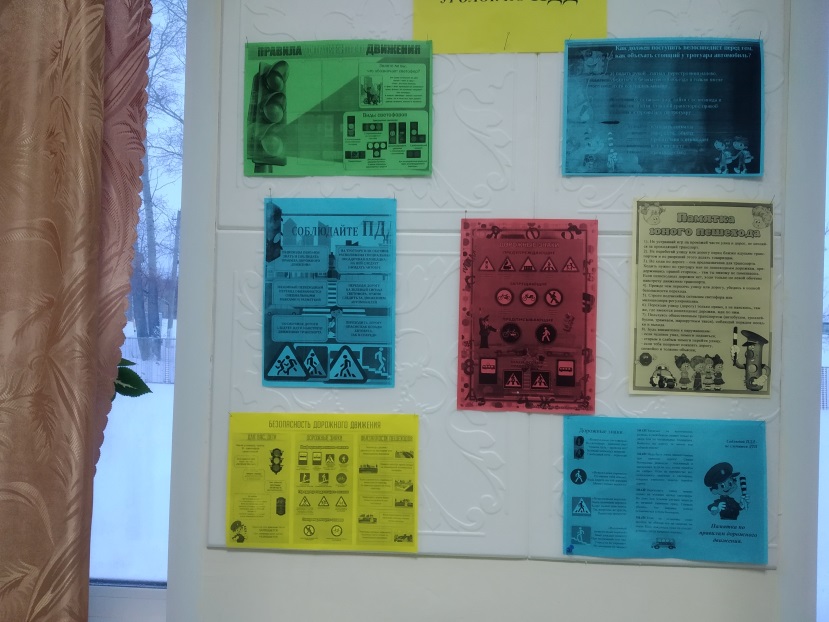 